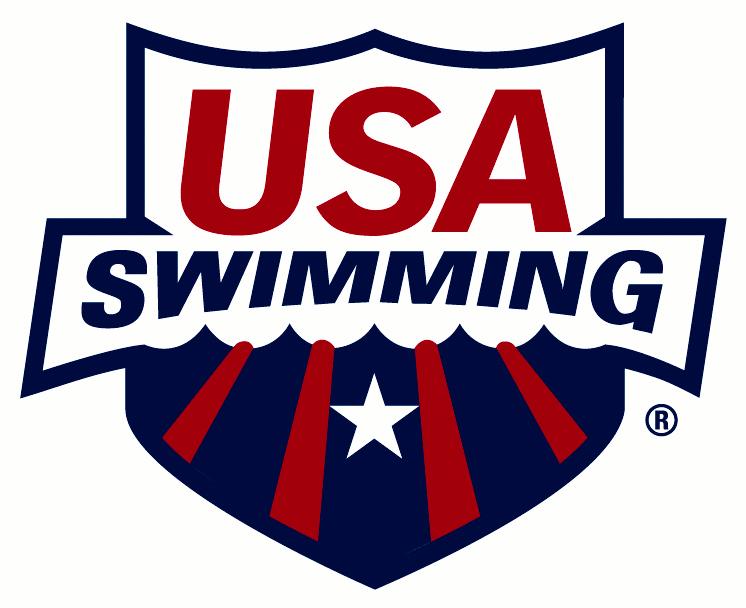 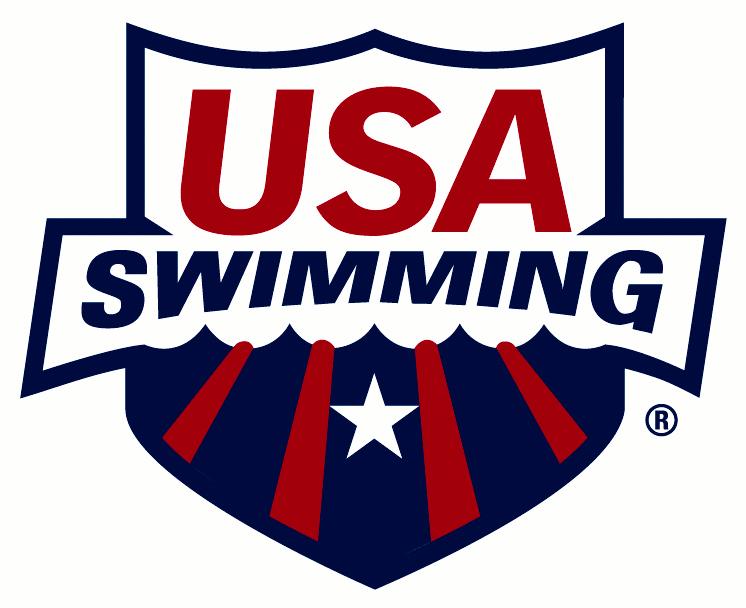 ORGANIZATION CODE: ___________ ORGANIZATION NAME:	ARE YOU AFFILIATED WITH A USA SWIMMING CLUB?   Yes    No IF YES, CLUB CODE: ___________ CLUB NAME:	PLEASE CHECK ONE:  NEW ORGANIZATION	  RENEWING ORGANIZATION(Organization is defined as a group without athletes and coaches. Insurance is only provided for activities which have been approved by USA Swimming. Please contact membership@usaswimming.org. After approval, Risk Management Services can issue a certificate of insurance. Please contact Sandi Blumit (ext. 12) or Lori Sabato (ext. 19) at 1-800-777-4930 at Risk Management Services for assistance.  Seasonal clubs cannot be organizations.)FIRST YEAR AS A USA SWIMMING ORGANIZATION:	NEAREST MAJOR CITY: 		ORGANIZATION WEB SITE: 	PRIMARY CONTACT PERSON: CONTACT:	POSITION (President, Director, etc.):	ADDRESS:	CITY:		STATE:		ZIP:	HOME PHONE:		BUSINESS:			MOBILE:	FAX:		EMAIL:	PRIMARY PURPOSE OF YOUR ORGANIZATION:BOOSTER CLUBSWIM LEAGUEOTHERDO YOU PLAN TO RUN FUNDRAISERS?   YES    NODO YOU PLAN TO RUN SWIM MEETS?  YES    NOREGISTRATION DATEREGISTRATION DATE:	 (For LSC Office Use Only)SES Office Address:SES Office	 8607 Marlin Pl Panama City Beach, FL 32408	If any of the above information changes, please notify your LSC Registration Chair.